SAMPLE SCHEDULE FOR YOUNG ECOLOGISTS AT BLANDY EXPERIMENTAL FARM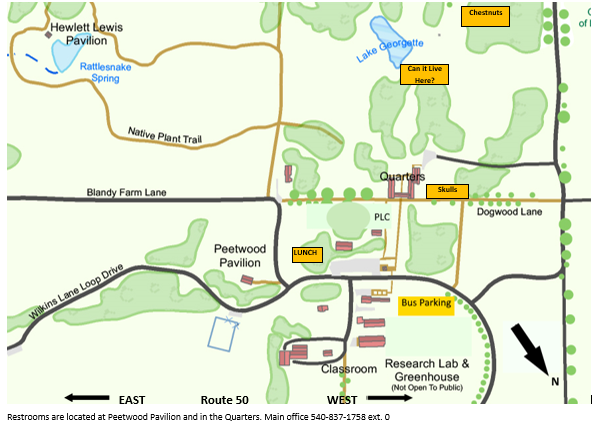 *YOUR SCHEDULE WILL VARY DEPENDING ON NUMBER OF CLASSES AND OTHER FACTORS TO BE DISCUSSED WITH EDUCATORS.Subject- Location- LeaderCan it Live Here? - Lake Georgette- BEF educatorChestnuts – Chestnut Grove - BEF educatorSkull ID- PLCBEF educator10-10:50ABC10:55-11:45CAB11:50-12:15Lunch in placeLunch in placeLunch in place12:20-1:10BCA